ОСНОВНО УЧИЛИЩЕ “СВ. СВ. КИРИЛ И МЕТОДИЙ”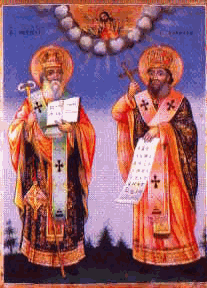 6600 гр. Кърджали                                                                                  директор: 0361/ 6 53 97гр. Кърджали,                                                                тел./факс: 0361/6 59 26, 0361/2 27 33ул. “Ген. Чернозубов” № 19    web: www.svetii-kardjali.org; e-mail: ou_svetii_kj@abv.bgПРОТОКОЛ № 15от заседание на Обществен съветкъм ОУ „Св. Св. Кирил и Методий” град Кърджали  Днес 21.01.2022г., от 18.00 ч. се проведе заседание на Обществения съвет към ОУ „Св. Св. Кирил и Методий“ град Кърджали.На заседанието присъстват всички членове на Обществения съвет и учители на училищната общност – Марияна Пеева – директор, Сюлейман Мустафа – ЗДУД и Маргарита Ночева – главен счетоводител.Заседанието се ръководи от Председателя на Обществения съвет – г-н Мартин Топалов , протоколчик  - Назмие Кьорова.Заседанието протече при следния дневен ред:Представяне на отчет за изпълнение на бюджета на училището за 2021 година –        (01 януари 2021г. -  31 декември 2021г.).По т.1 от дневния ред Маргарита Ночева, главен счетоводител в ОУ „Св. Св. Кирил и Методий“ град Кърджали, запозна присъстващите с отчета за изпълнение на бюджета за 2021 год. на ОУ „ Св. Св. Кирил и Методий“ град Кърджали. Решение: Общественият съвет приема отчета за изпълнение на бюджета за 2021 год. на ОУ „ Св. Св. Кирил и Методий“ град КърджалиПоради изчерпване на дневния ред заседанието бе закрито.Председател: Мартин Топалов – Членове:Рахмие Сеид –Татяна Димитрова –Ергюл Емин –Мария Павлова -       